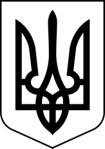                                              УКРАЇНА       			ПРОЄКТ               СТОРОЖИНЕЦЬКА МІСЬКА РАДАЧЕРНІВЕЦЬКОГО РАЙОНУЧЕРНІВЕЦЬКОЇ ОБЛАСТІV позачергова  сесія VІIІ скликання                         Р  І  Ш  Е  Н  Н  Я     №     -5/202127 січня 2021 року                                                                        м. СторожинецьПро встановлення надбавок працівникам закладів освіти та культури Сторожинецької міської радиКеруючись Кодексом законів про працю України, законом України                 «Про місцеве самоврядування в Україні», законом України «Про освіту», постановою КМУ від 30.08.2002 року  № 1298 «Про оплату праці працівників на основі Єдиної тарифної сітки розрядів і коефіцієнтів з оплати праці працівників установ, закладів та організацій окремих галузей бюджетної сфери», постановою КМУ від 23.03.2011 року № 373 «Про встановлення надбавки педагогічним працівникам закладів дошкільної, позашкільної, загальної середньої, професійної (професійно-технічної), вищої освіти, інших установ і закладів незалежно від їх підпорядкування», постановою КМУ від 25.08.2004 № 1096 «Про встановлення розміру доплати за окремі види педагогічної діяльності», постановою КМУ від 30.09.2009 року № 1073 «Про підвищення заробітної плати працівникам бібліотек», наказом міністерства культури і туризму України від 18.10.2005 року № 745 «Про впорядкування умов оплати праці працівників культури на основі Єдиної тарифної сітки», міська рада вирішила:Встановити на 2021 рік:1.1.  Надбавки у розмірі 5 % від окладу педагогічним працівникам Сторожинецького Центру дитячо-юнацької творчості, Сторожинецької художньої школи, Сторожинецької музичної школи, Костинецької музичної школи, директору та консультантам Центру професійного розвитку педагогічних працівників Сторожинецької міської ради з метою підвищення    престижності праці педагогічних працівників;1.2. Надбавку за складність та напруженість у роботі в розмірі           50%  посадового окладу директору Сторожинецького Будинку національних       культур Сандуляк Тетяні Валеріївні;1.3. Надбавку за складність та напруженість у роботі в розмірі 50%    посадового окладу директору комунального закладу «Централізована                 бібліотечна система» Сторожинецької міської ради Лугиній Іванні Георгіївні;1.4. Надбавку за особливі умови роботи у розмірі 10% посадового окладу бібліотечним працівникам комунального закладу  «Централізована  бібліотечна система» Сторожинецької міської ради та працівникам бібліотечних установ Сторожинецької міської ради.2. Дане рішення ввести в дію з 01.01.2021 року.3. Контроль за виконанням рішення покласти на секретаря міської ради  Дмитра БОЙЧУКА та постійну комісію з питань освіти та науки, культури, фізкультури та спорту (В. БОЖЕСКУЛ).Сторожинецький міський голова                                         Ігор МАТЕЙЧУК